Демоверсия промежуточной аттестации по математике за 2022-2023 учебный год,  3 классI вариантРеши задачу.В магазине продали 5 ящиков груш по 15 кг. и  6 ящиков слив по 12 кг. Сколько килограммов груш и слив продали?Вычисли (запись столбиком)317 – 124            458 + 371   288 – 196            295 + 363 Вычисли (запись столбиком)376 × 4                 257 × 5                 162 × 8  Найди неизвестное число 657 –       = 438               + 45 = 126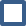 *   Катя дала 21 конфету брату и двум подружкам. Брату она дала на 3 конфеты больше, чем  каждой подружке. Сколько конфет досталось каждой подружке?II вариантРеши задачу.В парке высадили 3 ряда яблонь по 12 деревьев и 4 ряда берёз по 16 деревьев. Сколько яблонь и берёз высадили?Вычисли (запись столбиком)354 – 272            568 + 196   765 – 548            632 + 269 Вычисли (запись столбиком)327 × 3                 229 × 6                 128 × 7  Найди неизвестное число 538 –       = 314               + 57 = 163*   Катя дала 21 конфету брату и двум подружкам. Брату она дала на 3 конфеты больше, чем  каждой подружке. Сколько конфет досталось каждой подружке?Демоверсия промежуточной аттестации по русскому языку за 2022-2023 учебный год,  3 классДиктантОбильная росаРаннее утро. Мы подъехали к деревне. Местность была нам знакома. Мне казалось, что перед самым восходом солнца деревья и кусты полили холодной водой. Всюду была обильная роса. Трудно было шагать по мокрой траве. Росой были покрыты и кусты малины. На солнце каждая росинка вспыхивала ярким огнем. Я дотронулся до ветки. Побежал поток капель. Через час лучи солнца просушили каждый листокСлова для справок: казалось, вспыхивала.	Грамматические задания.Выпиши слова со приставками. Выдели приставки.Рассказ, овражки, подъезд, тишина, спрыгнул, обошел, лисица, подружки.Слово ехать запиши с приставками, оканчивающимися на согласную.Запиши, как можно перенести данные слова.Закричал, попросил, доставил.Спиши предложение. Выдели основу предложения, обозначь части речи.В тиши леса проснулся душистый ландыш.Выбери имена существительные и запиши  их в единственном числе.Спелый, побродил, печи, вдруг, лучи, камыши, она, убежала,  мыши, крики.Вспомни, какого рода бывают имена существительные. Найди в каждом столбике «лишнее» слово и выпиши его.Береза			гром			озероИзгородь		дождь		стеклоОблако			молния		инейВесна			ливень		яблокоНочь			дуб			утроОбозначь род имен существительных, которые ты выписал.Запиши несколько слов из словаря по памяти. Подчеркни в них орфограмму.